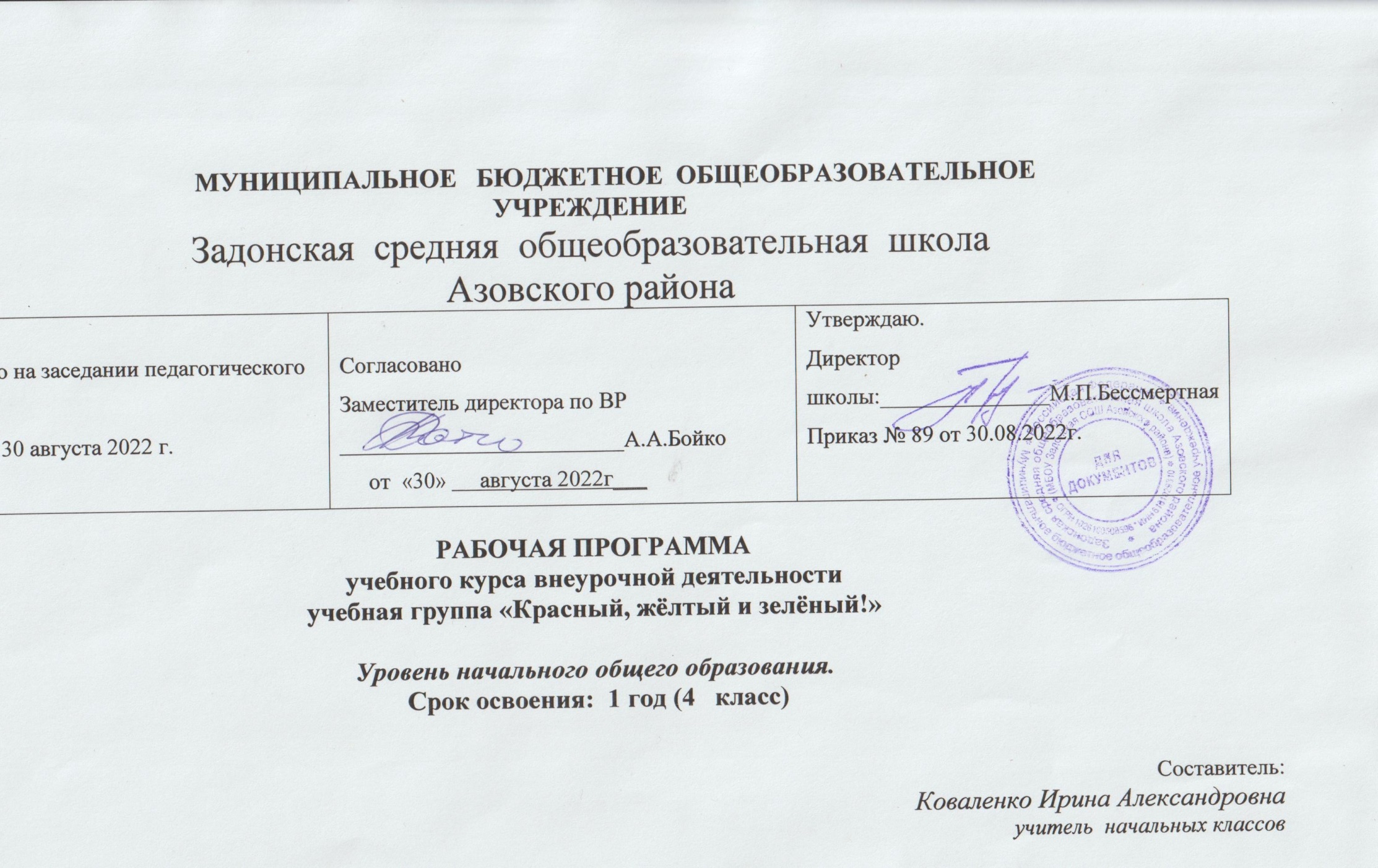 1.Пояснительная запискаРабочая программа  курса внеурочной деятельности  «Красный,жёлтый и зелёный!»  общеинтеллектуального  направления  для 4 класса составлена в соответствии с требованиями федерального государственного образовательного стандарта начального общего образования на основании следующих нормативных документов:- Федеральный закон от 29 декабря 2012 г. № 273-ФЗ «Об образовании в Российской Федерации»; Федеральный закон от 31 июля 2020 г. № 304-ФЗ “О внесении изменений в Федеральный закон «Об образовании в Российской Федерации» по вопросам воспитания обучающихся” (вступает в силу с 1.09.2020)Федеральный государственный образовательный стандарт начального общего образования (утв. приказом Министерства образования и науки РФ от 6 октября 2009 г. N 373) С изменениями и дополнениями от: 26 ноября 2010 г., 22 сентября 2011 г., 18 декабря 2012 г., 29 декабря 2014 г., 18 мая, 31 декабря 2015 г., 11 декабря 2020 г.Федеральный государственный образовательный стандарт основного общего образования (утв. приказом Министерства образования и науки РФ от 17 декабря 2010 г. N 1897) С изменениями и дополнениями от: 29 декабря 2014 г., 31 декабря 2015 г., 11 декабря 2020 г.Федеральный государственный образовательный стандарт среднего общего образования (утв. приказом Министерства образования и науки РФ от 17 мая 2012 г. N 413) С изменениями и дополнениями от: 29 декабря 2014 г., 31 декабря 2015 г., 29 июня 2017 г., 24 сентября, 11 декабря 2020 г.О направлении Методических рекомендаций по уточнению понятия и содержания внеурочной деятельности в рамках реализации основных общеобразовательных программ, в том числе в части проектной деятельности. Письмо Минобрнауки России от 18.08.2017 N 09-167 О реализации курсов внеурочной деятельности, программ воспитания и социализации, дополнительных общеразвивающих программ с использованием дистанционных образовательных технологий" (вместе с "Рекомендациями по реализации внеурочной деятельности, программы воспитания и социализации и дополнительных общеобразовательных программ с применением дистанционных образовательных технологий. Письмо Минпросвещения России от 07.05.2020 N ВБ-976/04;Устав МБОУ Задонской СОШ Азовского района.Программа развития  МБОУ Задонской СОШ.  Воспитательная программа  МБОУ Задонской СОШ          Пропаганда безопасного дорожного движения и профилактика детского дорожно-транспортного травматизма (ДДТТ) остаётся наиболее актуальной и значимой в настоящее время. Профилактика ДДТТ предполагает активизацию деятельности образовательных учреждений по обучению детей правилам безопасного поведения на дорогах. Решить это возможно через использование здоровьесберегающих инновационных форм обучения детей в системе основного и дополнительного образования.          Обновление содержания образования в условиях перехода на ФГОС предусматривает новые подходы к обучению детей младшего школьного возраста Правилам дорожного движения.           Данная рабочая программа «Красный, жёлтый и зелёный!»   составлена на основе программы «Юный пешеход» (автор И.Ю.Бондарева). Программа реализуется во внеурочной деятельности по Правилам дорожного движения.         Цель программы – предупреждение детского дорожно-транспортного травматизма посредством подготовки детей младшего школьного возраста к безопасному участию в дорожном движении.             Задачи:обучать детей младшего школьного возраста основам безопасного дорожного движения;воспитывать законопослушных участников дорожного движения;вырабатывать у школьников способность предвидеть дорожную ситуацию, принимать адекватные решения;подготовить школьника к жизни в условиях интенсивного дорожного движения.В программу заложен комплексный, системный подход к обучению детей младшего школьного возраста от 7 до 11 лет (1 – 4класс).           Программа «Красный, жёлтый и зелёный!» способствует:умственному развитию (школьники получают и закрепляют знания по Правилам дорожного движения, учатся логически мыслить, анализировать, обобщать);нравственному развитию (формируется культура поведения в кругу сверстников, в семье, в социуме, желание оказывать помощь другим людям);гражданско-патриотическому воспитанию с активной жизненной позицией;эстетическому воспитанию;физическому воспитанию.Результаты обучения детей по программе «Красный, жёлтый и зелёный!» должны отвечать главной задаче – снижению статистики детского дорожно-транспортного травматизма.Программный материал связан с учебными предметами «ОБЖ», «Окружающий мир».2. Место курса внеурочной деятельности «Красный, жёлтый и зелёный!» в учебном планеПрограмма адресована учащимся 4 класса и рассчитана на 34 часа. Периодичность занятий – 1 час в неделю. В соответствии с образовательной программой и учебным планом  школы, на изучение предмета внеурочной деятельности «Красный, жёлтый и зелёный!» в 4-м классе  отводится 34 часа (1 ч в неделю)Возраст обучающихся: 9-11 лет 3. Виды деятельности:решение тематических задач;демонстрация практических навыков;индивидуальные беседы, опросы, собеседования;анализ действий других участников движения.4.ПЛАНИРУЕМЫЕ РЕЗУЛЬТАТЫ ОСВОЕНИЯ ПРОГРАММЫ«Красный, жёлтый и зелёный!» достигается в процессе личностных, познавательных,  регулятивных и коммуникативных универсальных учебных действий обучающихся.	Личностные универсальные учебные действия- выявление способностей и задатков, которые возможно помогут в профессиональном самоопределении ученика;- умение ставить планы на будущее для личностного самосовершенствования;	Регулятивные универсальные учебные действия- подготовка и проведение спортивных конкурсов и мероприятий по ПДД совместно с учителем;	Познавательные универсальные учебные действия- поиск необходимых информационных образовательных ресурсов;- нахождение различных вариантов решения проблем, чтобы предотвратить ДТП;  - умение различать дорожные знаки на проезжей части в городе, и соблюдать их.Коммуникативные универсальные учебные действия- организация учебного сотрудничества с учителем и сверстниками;- отработка умения слушать и вступать в диалог;- обучение  постановки вопросов; - участие в коллективных творческих делах;- сотрудничество со сверстниками и другими людьми;- работа в группах;- ролевые игры;В результате освоения программы формируются следующие предметные умения:-    выделять различные дорожные знаки, узнавать их и соотносить с особенностями своего поведения как участника движения;- объяснять значение и функции конкретного знака;- раскрывать в соответствии с дорожными знаками правила движения;- разыгрывать различные роли участников движения (водитель, пешеход, пассажир, сотрудник ГИБДД), передавать особенности их поведения в зависимости от ситуации.Метапредметные  результаты освоения программы:- умение анализировать, оценивать, сравнивать, строить рассуждение;- формирование способности оценивать свое поведение со стороны;- формирование рефлексивных умений – предвидение возможных опасностей в реальной обстановке;- формирование умения планировать  и оценивать результаты своего поведения.	Такой подход позволяет реализовать требования федерального  государственного образовательного  стандарта начального общего образования.5. Прогнозируемые результатыРеализация программы предполагает создание системы воспитания и культуры поведения обучающихся на дорогах и улицах, что будет способствовать созданию условий для формирования мотивационно-поведенческой культуры ребенка в условиях общения с дорогой.  6.СОДЕРЖАНИЕ  КУРСА «Красный, жёлтый и зелёный!» (Дополнительно проводятся в начале и в конце каждой четверти инструктаж)7.Оценка эффективности реализации программы.Для оценки эффективности реализации программы можно использовать следующие показатели:- удовлетворенность учеников, посещающих предметный курс;-  сформированность деятельности (правильность выполняемых действий; соблюдение правил техники безопасности).– степень помощи, которую оказывает учитель учащимся при выполнении заданий: чем помощь учителя меньше, тем выше самостоятельность учеников и, следовательно, выше развивающий эффект занятий;– поведение учащихся на занятиях: живость, активность, заинтересованность школьников обеспечивают положительные результаты занятий;– результаты выполнения тестовых заданий, при выполнении которых выявляется, справляются ли ученики с этими заданиями самостоятельно;Способы выявления промежуточных и конечных результатов обучения учащихся: -тестирование; -анкетирование;-демонстрации и выставки творческих работ.       Контроль и оценка  результатов  учащихся предусматривает выявление индивидуальной динамики качества усвоения программы  ребёнком и не допускает  сравнения его с другими детьми.  8. Тематическое планирование9.Методическая литератураАзбука пешехода: Для школьников и детей младшего школьного возраста. М.: Издательский Дом Третий Рим, 2007. 60 с.Для самых маленьких. Про правила дорожного движения/ред. Е.С. Петрова. М.: «Омега», 2005. 28 с.Клочанов Н.И. Дорога, ребёнок, безопасность: Методическое пособие по правилам дорожного движения для воспитателей, учителей начальной школы. Ростов/н Д: Феникс, 2004. 152 с.Профилактика детского дорожно-транспортного травматизма: Методическое пособие / Под общ. Ред. В.Н.Кирьянова. М.:Издательский Дом Третий Рим, 2007. 56 с.ПРИЛОЖЕНИЯПоурочное планирование занятий в  4 классеЗанятие №1. Тема: «Наш путь в школу. Новые маршруты».Цель: разбор наиболее безопасных маршрутов в школу, магазин и другие места следования детьми.Учебно-наглядные пособия: макет микрорайона школы, модель транспортных средств, фигурки пешеходов. Схемы перекрестков, улиц и дорог.Ход беседы.  Учитель рассказывает о характерных нарушениях правил дорожного движения и происшествиях в районе, связанных с этими нарушениями.	Далее  учитель объясняет, что представляет собой микрорайон школы, какие улицы и дороги связывают зрелищные, культурные,  спортивные организации, в каких направлениях идет движение транспорта и пешеходов, чем регулируется движение (наличие светофоров, дорожных знаков, указателей и линий разметки, их значение); какие виды транспорта преимущественно проходят здесь; имеются ли тротуары, пешеходные переходы,. обозначенные указателями (плоскими, объемными, светящимися и т. д.).Далее учитель рассказывает о маршрутах движения в школу, библиотеку, магазин и задает вопросы школьникам: где наиболее опасные места? Где и какие поставлены дорожные знаки, светофоры. Какие линии разметки нанесены на участках?  Какой транспорт движется на участках маршрута? Каким транспортом вы пользуетесь, направляясь в школу, кинотеатр, бассейн и т.д.?Используя макет микрорайона школы или его схему, учитель помогает детям выбрать наикратчайший и наиболее безопасный путь в школу, магазин и другие места. Детям предлагается изобразить свой путь от дома, до школы.Контрольные вопросы и задания.1. Почему опасно  переходить улицу перед  стоящими машинами или позади них?2. Какие виды перекрестков вы встречаете на своем пути в школу? Как  на них регулируется движение?3. Опишите и нарисуйте свой путь в школу. Нарисуйте дорожные знаки, встречающиеся на этом пути.Занятие №2. Тема: «Причины дорожно-транспортных происшествий».Цель: объяснить учащимся, почему происходят  несчастные случаи на улицах и дорогах.	Ход занятия. Автомобиль стал неотъемлемым спутником прогресса 	общества, он оказывает неоценимую помощь человеку как в перевозке хозяйственных грузов, так и в перевозке пассажиров. Вместе с тем автомобиль, стал  и причиной несчастных случаев.		Подсчитано, что с момента появления первых автомобилей на улицах и до рогах нашей планеты погибло более 2,5 миллиона человек. Сейчас в автомобильных катастрофах гибнет ежегодно до 250 тысяч, человек. К этому нужно добавить, что в результате дорожно-транспортных происшествий миллионы людей получают разного рода травмы. Вот почему вопросам безопасности движения уделяется сейчас такое серьезное внимание почти во всех странах мира.Водители автомобилей  являются участниками движения, они проходят специальное обучение, сдают экзамены по правилам движения. Пешеходы же, которые тоже являются участниками  движения,  и которых гораздо больше, чем водителей, часто не имеют твердых знаний по правилам движения, они  менее дисциплинированны. Видимо, этим и  можно объяснить тот факт, что пешеходы чаще нарушают	порядок на улицах и дорогах, чем водители.Нарушение правил движения приводит не только к гибели и травмированию людей, но и приносит большой материальный ущерб государству, повреждаются транспортные средства, дорожное покрытие, осветительные устройства, зеленые насаждения и т. д.Анализ показывает, что на дорогах немало происшествий, в которые попадают дети. В 100 дорожно-транспортных происшествиях, при которых страдают дети, в 71 случае оказываются школьники. (Здесь следует зачитать сводку дорожно-транспортных происшествий в районе за летнее-осенний период в районе города.)По каким же причинам чаще всего происходят несчастные случаи?Вот статистические данные о причинах дорожно-транспортных происшествий по стране:	переход улицы перед близко, движущимися транспортными средствами - 27%,переход улицы на красный сигнал светофора и в тех местах, 	где не разрешается пересекать проезжую часть - 27%,невнимательность при переходе улиц - 17%,нетрезвое состояние пешехода - 14%,неожиданный выход из-за транспортных средств - 9%,прочие причины  -  6%.Как видно из этих данных, большинство несчастных случаев происходит по причинам, связанным   с грубым нарушением правил Д.Д. Если пешеходы будут хорошо знать правила движения, точно их выполнять, этого можно избежать. Изучение причин детского транспортного травматизма показывает, что чаще всего несчастные случаи случаются, когда дети переходят улицу в неположенном  месте и перед движущимися транспортными средствами.По этой причине происходит более половины всех дорожно-транспортных происшествий с детьми. Если школьники хорошо изучат правила перехода улиц и дорог, будут точно соблюдать их, то по указанным выше причинам число дорожно-транспортных происшествий  сократится.	ДТП по месяцам распределяются следующим образом: с наступлением весны, особенно в мае месяце, количество случаев детского транспортного травматизма резко возрастает, затем в июне, с начала летних каникул, увеличивается, Практика показывает, что несчастные случаи происходят не только с теми детьми, которые не знают основ правил движения, но и с такими, которые хорошо их изучили, однако не всегда выполняют, ведут себя на улице невнимательно и недисциплинированно.Рост количества транспортных средств, числа пешеходов, скоростей движения машин, конечно, усложняет борьбу с несчастными случаями. Но это не значит, что число несчастных случаев будет расти, что на улицы и дороги опасно выходить. Главное - хорошо знать правила дорожного движения, вести себя на улицах и дорогах внимательно, дисциплинированно, и тогда количество дорожно-транспортных  происшествий, несчастных случаев резко сократится.Занятие №3. Тема: «Движение учащихся группами и в колонне».Цель: ознакомить школьников с правилами движения по улицам и дорогам группами.		Учебно-наглядные пособия: таблица «Движение группы детей, 	организованных шествий и колонн». Красные флажки.Ход беседы. Передвижение групп детей дошкольного возраста и младших школьников допускается только по тротуару и пешеходным переходам, а при их отсутствии в светлое время суток  по обочине по два человека в ряд, придерживаясь правой стороны.Группу должны сопровождать взрослые - впереди и сзади, с красными флажками в руках.Переход через улицу групп учащихся разрешается только по подземным переходам, пешеходным мосткам, пешеходным переходам, 6бозначенных разметкой или дорожным указательным знаком «Пешеходный переход», а если их нет - по линии тротуаров или обочин.На нерегулируемом пешеходном переходе или перекрестке при переходе через улицу руководитель должен убедиться, что нет приближающегося транспорта, и только после этого переводить группу детей.	Переход через регулируемый перекресток разрешается только по сигналам светофора и регулировщика.Если необходимо перейти улицу с интенсивным движением, необходимо обратиться за помощью к регулировщику. С его помощью безопаснее выполнить переход улицы.Учитель напоминает учащимся о том, что  двигаться группами по улицам необходимо с особой осторожностью, соблюдая дисциплину, идти шагом, не отвлекаться и не задерживаться на проезжей части, начиная переход улицы, смотреть налево, а дойдя до середины - направо. Без разрешения руководителя нельзя выходить из группы.Организованные колонны учащихся старших классов могут выходить на улицу только по письменному разрешению директора школы или внешкольного учреждения для выполнения общественной задачи. Руководство колонной поручается только взрослым (не менее чем двум). Один из них назначается ответственным. Руководители колонны выделяют из состава группы сопровождающих, которые несут флажки.	.Колонна должна двигаться по проезжей части не более чем в четыре ряда, не создавая помех движению транспорта. Впереди и позади колонны с левой стороны должны находиться сопровождающие с красными флажками. Контрольные вопросы.1. Где разрешается идти группам дошкольников и младших школьников?2. Как должны вести себя дошкольники и младшие школьники в колонне?3. Где разрешается переход групп учащихся?	4. Как должны переходить группы школьников через нерегулируемый перекресток?	5. Как должны переходить группы дошкольников и младших школьников через регулируемый перекресток?	Упражнения (в зале, на размеченной площадке и на улице). В зале (на площадке) группы учащихся в сопровождении руководителей с красными флажками идут по улице и переходят нерегулируемый перекресток.	Затем в микрорайоне школы в сопровождении руководителей с красными флажками учащиеся группой  переходят через улицу на одном из ближайших перекрестков, соблюдая правила безопасности движения,  и возвращаются обратноЗанятие №4. Тема: «Труд водителя».Цель: познакомить учащихся с трудом водителя.Учебно-наглядные пособия:  фрагменты из фильмов «Время, пространство, движение», «Автомобиль, дорога, ночь».Ход беседы. В настоящее время профессия водителя - это одна из распространенных профессий. Ни одно промышленное и сельскохозяйственное производство не может обойтись без водителей автомобилей и других машин.Водителю доверено управление сложной дорогостоящей машиной, в создании которой участвовали многие специалисты - конструкторы, инженеры, рабочие. Чтобы хорошо выполнять свою работу, водитель должен хорошо знать устройство машины и правила дорожного движения; уметь управлять машиной в различное время суток и года; ухаживать за ней, т. е. обслуживать и ремонтировать.Кроме того, водитель должен обладать точным глазомером, умением быстро принимать нужное решение, иметь выдержку, хорошо ориентироваться в большом количестве дорожных знаков.Многие учащиеся видели, как работает водитель: постоянно следит за дорогой, за средствами регулирования (светофором, регулировщиком, дорожными знаками, линиями разметки), за показаниями приборов, за движущимся навстречу транспортом, но внимательнее всего он следит за пешеходами.	Большая ответственность лежит на водителе: он отвечает за машину, за перевозимые грузы и пассажиров; его труд для страны очень важен и почетен.В течение своего рабочего дня водитель преодолевает большие расстояния, он устает, и внимание его ослабевает, поэтому следует всячески помогать ему в работе. От пешехода требуется немногое - точно выполнять правила дорожного движения, самому и удерживать от неправильных действий на улице других пешеходов. Выполняя важную  работу, водители рассчитывают, что вы будете дисциплинированны на улице и дороге, а они уберегут вас от несчастного случая.	Учитель рассказывает об одном из лучших водителей района. Для проведения заключительной части беседы рекомендуется пригласить в школу одного из лучших водителей района, предварительно согласовав с ним время проведения беседы в школе, а также план выступления.Контрольные вопросы.	1. Почему работа водителей ответственна?2. Что обязаны делать пешеходы, чтобы улучшить условия работы водителей?3.Почему нельзя разговаривать с водителем во время движения?Занятие №5. Тема: «Перевозка учащихся на грузовых автомобилях».Цель: изучение правил поведения при пользовании грузовыми автомобилями.	Учебно-наглядные пособия:  таблица «Правила перевозки людей на  грузовых автомобилях. Перевозка пассажиров ведется на автобусах  и легковых автомобилях. Но иногда, в виде исключения, на  грузовых автомобилях. В этом случае грузовой автомобиль специально подготавливают для перевозки пассажиров.	Автомобиль, предназначенный для перевозки учащихся, должен быть оборудован тентом, лестницей для посадки и высадки,  освещением кузова. Кузов автомобиля оборудуется сиденьями, бортовые  крючки плотно закрываются и завязываются проволокой.В грузовике должны быть огнетушитель и аптечка первой медицинской помощи, спереди и сзади автомобиля должны быть установлены соответствующие опознавательные знаки.Перед выездом автомобиль проходит, технический осмотр. Учащихся сопровождают двое взрослых, которые размещаются у заднего борта машины. Управляет автомобилем опытный водитель.Число  пассажиров в кузове не должны превышать числа оборудованных для  сидящих мест. Перевозить пассажиров в кабине грузового автомобиля в количестве, большем, чем положено по норме для данной машины не разрешается.Посадку в грузовой автомобиль  можно начинать лишь тогда, когда он подойдет к бровке тротуара и остановится, а за городом, когда остановится  на обочине дороги.	Посадка в кузов  разрешается со стороны тротуара  или обочины, а также через задний борт. Войдя в кузов,  каждый должен занять место для сидения.	Во время движения  категорически запрещается стоять в кузове, сидеть на бортах, перемещаться с места на место.	Сиденья кузова автомобиля должны быть оборудованы так, чтобы сидя на скамейке, ученик мог упираться ногами в пол, тем, кто не достает  ногами пола кузова, устанавливают подставки для ног. Заднее сиденье должно иметь прочную спинку. При приезде в пункт назначения выходить из кузова нужно в порядке очередности в сторону тротуара или обочины или через задний борт с последующим переходом в сторону тротуара или обочины дороги. Выход из кузова автомобиля в сторону проезжей части улицы или дороги строго  запрещается.Контрольные вопросы.1.Когда можно начинать посадку пассажиров в кузов грузового автомобиля?2.Как должен себя вести ученик в кузове грузового автомобиля? 3.Как должны быть закреплены бортовые крючки кузова?4.Как нужно выходить из кузова грузового автомобиляЗанятие №6. Тема: «Предупредительные сигналы водителей».Цель: изучить с учащимися предупредительные сигналы водителя.Учебно-наглядные пособия: таблица «Предупредительные сигналы водителей».Ход беседы. По улицам и дорогам непрерывным потоком движется транспорт. Одни машины останавливаются, другие начинают путь прямо, делают повороты и развороты.		Водители транспорта предупреждают окружающих о своих  действиях сигналами. Для этого автомобили оборудованы специальными средствами сигнализации. Каждая машина снабжена звуковым сигналом и световыми указателями. (Подача звуковых сигналов в населенных пунктах запрещается.)Предупредительные сигналы перед началом и перед изменением направления движения автомобиля (поворотом, перестроением, обгоном и т.п.) подаются световыми указателями поворотов, а при торможении также используется световой указатель сзади машины - стоп -  сигнал.Во время движения автомобиль часто делает левые и правые повороты. О них нужно ставить в известность как водителей, так и пешеходов. Для этого служат световые сигналы автомобиля. С правой и с левой сторон автомобиля имеются специальные мигающие лампочки: две сзади и две спереди. Сигналы поворота включаются водителями вручную с помощью переключателей. Если автомобиль делает правый поворот, то загораются мигающие лампочки сзади и спереди на правой его стороне, а при левом повороте - на левой стороне. А как подать сигнал поворота, если нет сигнального устройства или он вышел из строя?Если водителю нужно повернуть налево, а левый сигнал поворота не работает, то он вытягивает левую руку горизонтально в сторону. Если же водитель собирается повернуть вправо, то тогда он вытягивает левую руку и сгибает ее в локте. Таким  же образом поступают водители мотоциклов, мотороллеров, мопедов и велосипедов, для того чтобы предупредить о левом повороте, подают сигнал левой рукой, вытянув ее в сторону поворота. Если же им необходимо подать сигнал, предупреждающий о правом повороте, то они должны вытянуть в сторону левую руку и согнуть ее в локте.Часто по улицам и дорогам автомобили идут потоками, одна за другой, развивают высокие скорости. А если водитель впереди идущей машины обнаружил на пути препятствие и резко затормозил ее? Или вообще замедлил ход? В стремительном движении водитель машины, идущей сзади, может и не заметить замедления, особенно в темное время суток. При такой ситуации легко совершить наезд. Поэтому все автомобили снабжены стоп-сигналом, который предупреждает водителей сзади идущих машин о замедлении хода автомобиля, едущего впереди. Когда водитель нажимает на тормоз, сзади машины в фонарях вспыхивает красный свет.А если на машине нет стоп сигнала или он испортился? Тогда водитель машины должен перед торможением поднять левую руку вверх. Водители велосипедов, мопедов, мотоциклов, мотороллеров подают сигнал торможения также поднятием вверх левой руки.Предупреждающие сигналы поворота водитель обязан подавать заблаговременно до начала изменения направления в движении. После того как водитель сделал поворот или закончил перестроение, подача  светового сигнала поворота  должна быть немедленно прекращена. Сигнал же, подаваемый рукой, может быть прекращен непосредственно перед выполнением маневра.Звуковым сигналом водитель может воспользоваться только в исключительных, случаях для предупреждения дорожно-транспортных происшествий.Контрольные вопросы.1. Для чего транспортные средства оборудуют сигналами поворота?2. Как узнать, куда повернет автобус - направо или налево?З. Как водитель подает сигнал поворота налево (направо) рукой?4. Как подает сигналы поворота велосипедист?	5. О чем сигнализирует загоревшийся красный огонек сзади автомобиля?Занятие №7. Тема: «Оборудование автомобилей и мотоциклов специальными сигналами». Цель: изучить правила поведения учащихся на улицах и дорогах при проезде автомобилей и мотоциклов, оборудованных сигналом «сирена».Учебно-наглядные пособия: таблица «Специальные автомобили», схемы перекрестков, модели специальных автомобилей и фигуры пешеходов и регулировщиков.Ход беседы. Для срочного выполнения спасательных работ, ликвидации пожара, оказания скорой медицинской помощи, прибытия работников  милиции к месту происшествия используются специальные автомобили и мотоциклы.	К таким автомобилям относятся: пожарные, скорой медицинской помощи, милицейские, горно-спасательные и др. К специальным мотоциклам относятся милицейские.	 На крыше кузова этих автомобилей устанавливают  мигающий фонарь-маяк. У милицейских - синий, пожарных - красный, у скорой  медицинской  помощи - желтый.При выполнении заданий (такие задания называются оперативными) специальные автомобили и мотоциклы могут допускать отклонения от действий дорожных знаков и линий разметки, ехать с повышенной скоростью.	Для беспрепятственного проезда такие машины оборудуют сигналами типа «сирена». Услышав этот сигнал, пешеходы и водители других транспортных средств обязаны уступить дорогу этой машине, пешеходы не должны сходить с тротуара на проезжую часть улицы (дороги) до тех пор, пока машина не пройдет.Контрольные вопросы.1. Какие  автомобили оборудуют сигналом «сирена»?2. Как должны поступать пешеходы, услышав сигнал «сирена»?3. Могут ли автомобили с сигналом «сирена» двигаться с повышенной скоростью?Занятие №8. Тема:  «На железной дороге».Цель: познакомить учащихся правилам поведения вблизи железной дороги.Учебно-наглядные пособия: таблицы с правилами проезда через железнодорожный переезд.Ход беседы.  Поезд движется с большей скоростью, чем городской электротранспорт, и если на путях неожиданно появляется препятствие, то поезд мгновенно остановить совершенно невозможно. Тормозной путь поезда в несколько десятков раз превышает тормозной путь городского электротранспорта. Поэтому на железной дороге надо быть особенно внимательным.	В последнее время на большинстве участков железных дорог введены высокие скорости движения, опасность наезда на людей возрастает, особенно вблизи крупных городов. При движении поезда с высокой скоростью, воздушные потоки могут затянуть пешехода под колеса состава. Поэтому действующими правилами безопасности запрещается нахождение пешеходов вблизи железнодорожных путей.Многие несчастные случаи на железных дорогах происходят от того, что люди неправильно переходят пути! На станциях для перехода через пути устраиваются переходные мосты или тоннели. Там, где они имеются необходимо пользоваться ими, в обязательном порядке. На станциях, где нет переходных мостов и тоннелей, железнодорожное полотно нужно переходить по пешеходным настилам и в местах, где установлены указатели «Переход через пути», при этом необходимо соблюдать осторожность. Переходить пути в непосредственной близости от идущего поезда категорически запрещается.	Проезд  транспорта через полотно разрешается только на железнодорожных  переездах.	Железнодорожные переезды бывают охраняемые и неохраняемые. На охраняемых железнодорожных  переездах устанавливаются светофоры, сигналы, шлагбаум.  Это обычно такие места, где имеется большое движение. На таких переездах даже дежурят железнодорожники.	Подходя к железнодорожному переезду, пешеходы должны руководствоваться сигнализацией и указаниями дежурного по переезду.	На охраняемых железнодорожных переездах устанавливаются двухсекционные горизонтальные светофоры.При приближении поезда в каждой секции попеременно загорается красный свет, предупреждая водителей машин, велосипедистов, пешеходов, что к переезду  движется поезд, и запрещая им движение.Существует много переездов, где нет шлагбаумов, на них нет и постов железнодорожников. Их называют неохраняемыми железнодорожными переездами.На неохраняемых железнодорожных переездах переходить железнодорожное полотно можно лишь в том случае, когда с обеих сторон нет приближающегося поезда.Хождение по железнодорожным путям и насыпи очень опасно и категорически запрещается. Некоторые учащиеся в зимнее время катаются с железнодорожной насыпи на санках и лыжах. Увлекаясь игрой, они не замечают приближения поезда и попадают в аварии. Правила безопасности на железнодорожном транспорте  запрещают подобные игры вблизи железнодорожных путeй.  Находиться посторонним на насыпи не разрешается. Соблюдение правил безопасности - залог бесперебойной работы железнодорожного транспорта.Контрольные вопросы и задание.1. Расскажите о правилах поведения на железной дороге.2. Где можно переходить железнодорожные пути?3. Какие правила необходимо соблюдать при переходе охраняемого железнодорожного переезда?4. Какие правила необходимо соблюдать при переходе неохраняемого железнодорожного переезда?Занятие №9. Тема: «Практические занятия  на специальной площадке».Цель: закрепить полученные в IV классе знания и умения по правилам движения.	Оборудование: специальная площадка с нанесенными элементами улиц и дорожной разметкой; транспорт - самокаты, велосипеды, педальные, автомобили (со световыми указателями).Ход занятия. Класс делится на группы «водителей транспорта» и «пешеходов». «Водителям транспорта» вручают транспорт и инструктируют о подаче предупредительных сигналов. «Пешеходы» выстраиваются на тротуарах.	По команде «Движение!» учащиеся на транспорте объезжают площадку и при каждом маневрировании подают предупредительные сигналы. Водители самокатов, велосипедов и не оборудованных световыми указателями педальных автомобилей подают сигналы рукой. «Пешеходы» при переходе улицы должны обращать внимание на эти сигналы. Затем группы меняются ролями и занятие продолжается. В заключение практических занятий учитель подводит итоги и оценивает действия учащихся.	Экскурсия по городу в 4 классе.Цель: наблюдение за дорожным движением, подачей водителями предупредительных сигналов. Ознакомление с дорожными знаками, установленными по маршруту движения экскурсии.Ход занятия. План экскурсии см. выше. Учащихся на экскурсии сопровождает звено юных инспекторов движения, родители. Время экскурсий не следует выбирать в часы «пик» на транспорте. Перед экскурсией учитель напоминает порядок следования в группе. В заключение он задает вопросы и оценивает, как учащиеся самостоятельно восприняли увиденное во время экскурсии.Контрольные вопросы.1.Какие транспортные средства вы увидели на улице?2.Какие дорожные знаки вы встретили на своем пути?3.Почему нельзя переходить проезжую часть улицы перед близко идущим транспортом?4.Какие предупредительные сигналы подает водитель перед поворотом на перекрестке?5.Почему нельзя играть на проезжей части улицы?6.Почему все пешеходы идут по тротуару?7.Где должна двигаться группа учащихся при переходе улицы?8. Почему учащиеся должны идти парами в колонне?9.Какие меры надо предпринимать при переходе улицы групп учащихся?Организация уроков контроля знаний учащихся.Специально организовывать уроки контроля по правилам дорожного движения не стоит. На каждом занятие педагог задает детям ряд контрольных вопросов. В 3 – 4 классах ученики на эти вопросы могут отвечать письменно, а после оценивать себя путем взаимопроверки.  В конце учебного года последнее занятие проводится как тренинг на специально размеченной площадке. Во время таких занятий можно предложить детям контрольные вопросы в виде викторины, соревнования команд и т.д. Предлагаю несколько таких викторин.Викторина по темам: «Сигналы светофора и регулировщика», «Дорожные знаки», «Транспорт на улице».1.Что должен делать пешеход, если его на переде застиг желтый сигнал светофора? 2.Сколько сигналов имеет пешеходный светофор?3.Что означает желтый мигающий сигнал светофора?4. Покажите, как  подает регулировщик сигнал, соответствующий желтому сигналу светофора.	5. Покажите, как подает регулировщик сигнал, соответствующий зеленому сигналу светофора.6.Покажите, как подает регулировщик сигнал, соответствующий красному сигналу светофора.7.Если на перекрестке движение регулируется светофором и регулировщиком, и их сигналы противоречат один другому  кому подчиняться?8. На какие группы делятся дорожные знаки? 	9.Какие  знаки показывают обязательное направление движения?10. Как называется знак, на котором белой краской изображен велосипед?11. Как называется знак, на котором белой краской изображена фигура пешехода?12. Как называется указательный знак, на котором черной краской изображена фигура пешехода? 13. Как  называется указательный знак, на котором нарисован красный крест?	14. Как называется указательный знак, на котором изображена телефонная трубка?15. Как называется знак, на котором нарисованы  вилка и ложка? 16. Как называется знак, на котором нарисована кровать?17. Какие легковые автомобили  вы знаете?18. Какие грузовые автомобили вы знаете? 19. Какой общественный транспорт вы знаете?20. Расскажите о  правилах пользования общественным транспортом, железнодорожным транспортом. Викторина по теме: «Пешеход».1.Что называется улицей, на какие части она делится?2. Что такое перекресток? Какие типы перекрестков вы знаете?3. Для чего служат тротуары и каков порядок движения по ним? 4. Как регулируется движение пешеходов?5. При каком положении регулировщика разрешается движение пешеходов?	6. При каком положении регулировщика запрещается переход улицы?7. Что должен сделать пешеход, прежде чем сойти с тротуара?8. Почему нельзя перебегать дорогу перед близко идущим транспортом? 9. Как и где надо переходить улицу?	10. Где должен остановиться пешеход, не успевший закончить  переход?11. Какой существует порядок движения пешеходов на загородных дорогах?12. Где надо переходить шоссейную дорогу?Тесты для пешеходов.1. Как называется, с точки зрения ПДД, лицо, ведущее по дороге санки?	           А - пешеход; В - водитель; С - дорожный рабочий.2. Можно ли переходить дорогу, если на транспортном светофоре постоянно горит мигающий желтый сигнал?           А - нет;  В - да;  С - да, если с вами идут взрослые.3. Можете ли вы перейти дорогу, если одновременно горит желтый и красный сигнал светофора?           А - да;  В - да, т. к. будет включен зеленый сигнал;  С  - нет.	4. Сколько всего цветов и какие используются в светофорах?            А - четыре (красный, желтый,  зеленый, белый); В - три (красный, желтый, зеленый); С - два (красный, зеленый).5. Являются ли «дорожные рабочие», работающие на дороге, участниками дорожного движения?	       А - нет;  В - да;  С - да, т. к. работают на дорогах.6. Как должны двигаться пешеходы, ведущие велосипед за городом?	            А - по правой стороне дороги; В - навстречу движению транспорта; С - в попутном направлении.7. Когда разрешено выходить на проезжую часть для посадки в трамвай?           А - после открытия дверей;  В - после остановки трамвая;  С - после открытия дверей и остановки трамвая.8. Является ли погонщик животных и дорожные рабочие участниками движения?           А  - да; В - нет; С - погонщик является, дорожные рабочие нет.9. Можно ли вам переходить дорогу, если регулировщик стоит к вам боком, но руки у него опущены вниз? А - не можете, т. к. руки опущены; В - можете; С - нет, не можете.10. Какой стороны движения на тротуаре должны придерживаться пешеходы?	       А - левой; В - правой; С - любой.11. Где разрешается ожидать трамвай?             А - на трамвайных путях; В - на проезжей части; С - на обочине.12. Может ли пассажир быть участником дорожного движения?            А - да;  В - нет; С - нет, т. к. находится в транспорте.13. Можно ли водить группы детей по обочине дорог в темное время суток?            А - да; В - да, в сопровождении не менее 2- x взрослых; 	С - нет.14. Как называются, с точки зрения ПДД, лица, передвигающиеся в инвалидных колясках без двигателя?	            А – пассажирами; В - водителями; С - пешеходами.15. Для каких пешеходов устанавливают  светофоры, дополненные звуковыми сигналами?            А – пешеходов-детей; В - пешеходов-инвалидов;  С - пешеходов-слепых.16. Могут ли пешеходы двигаться на проезжей части?             A – нет; В - да; С - да, жилой зоне.17. Можно ли переходить улицу на дорогах с разделительной полосой?             А - да; В - да, если нет травы и деревьев;  С - нет.18. К какой группе дорожных знаков относится знак  «Дети» ?             А  - 1-й; В – 3-ой; С - 5-й.19. Можете ли вы перейти улицу, когда регулировщик стоит к вам грудью, а жезлом указывает на вас?             А - нет; В - да; С - да, за спиной регулировщика.20. На каких участников дорожного движения распространяется действие транспортного светофора?              А – на водителей; В - на пешеходов; С - на водителей и  пешеходов.Тесты  для велосипедистов1. Может ли велосипедист проехать направо, если регулировщик стоит к нему правым боком?                А -    нет;  В - да;  С - да, пропустив транспорт.2. К какой  группе дорожных знаков  относится знак «Пересечение с велосипедной дорожкой»?                 А - 1-й; В - 3-й; С - 5-й.3. Регулировщик - это ...                 А – дружинник,  имеющий соответствующую экипировку; В - дежурный по проходной;С  - работник дорожной службы.4. Можно ли перевозить на велосипеде ребенка до 10 лет?                 А - да;  В - нет;  С - да,  при наличии оборудованного сиденья.5. Baм исполнилось 15 лет, вы можете на мопеде выехать в город?                А - да; В - нет;  С -  да,  при наличии удостоверения на право управления.6. Что означает предупредительный сигнал, подаваемый левой рукой, вытянутой вверх и согнутой в локте	под углом в 900?                А – правый  поворот; В - левый поворот; С - разворот.7. Можете ли вы повернуть на велосипеде налево, если регулировщик стоит к вам правым боком?                А - да; В - да, за спиной регулировщика;  С - нет.	.8. Можно ли вам двигаться на велосипеде по дороге, обозначенной знаком «Движение легковых автомобилей?	           А -  да; В - нет; С - да, на удалении  от края проезжей части.9. Можно ли перевозить детей на велосипеде?                 А - да;  В - нет; С - да, не старше 7 лет.10. Можно ли ездить на велосипеде по обочине дороги?                А - да, не создавая помех пешеходам;	В - нет;	С - да.11. Можно ли велосипедисту повернуть налево при зеленом сигнале светофора?                А - да; 	В - нет;  С - да, при отсутствии трамвайных путей.12. Можно ли на мопеде двигаться по автомагистрали?                 А - да;  В - нет; С - да, если его техническая скорость . 13. Можно ли прицеп буксировать велосипедом?                А - да;  В -  да, если он  предназначен для велосипеда; С - нет.	14. Что обозначает разметка, нанесенная штрих-пунктиром желтой краской на бордюре?		                А - остановка запрещена;  В - стоянка запрещена; С - разрешение остановки маршрутных транспортных  средств.	15. Может ли быть регулировщиком дорожного движения паромщик на паромной переправе?	                 А - да;		В - нет;  С - да, если экиnирован.16. Можете ли вы на велосипеде двигаться по пешеходной дорожке?                 А - да;  В - нет;  С - да, не мешая пешеходам.17. К какой группе дорожных знаков относится знак: «Велосипедная дорожка» ?                А - 1-й; В - 3-й;  С - 4-й.18. Какой из указанных ниже средств относится к механическим?                А - велосипед; В - мопед; С - мотороллер.19. Может ли водитель велосипеда переехать железнодорожные пути вне железнодорожного поезда?	             А- да; В - нет; С - да, если шлагбаум закрыт.20. Можно ли на велосипеде перевезти удочку длиной  ?                 А   - нет;  B -  да; С - да, если хорошо закрепить.Ответы на тесты:№РазделОсновное содержание, вводимые понятия1Наш путь в школу и новые маршруты.Составление маршрутного листа  от дома до школы. «Маршрут»2Причины дорожно-транспортных происшествий.Несчастные случаи на улицах и дорогах.3Движение учащихся группами и в колонне.Правила движения по улицам и дорогам группами4Труд водителя.Знакомство  учащихся с трудом водителя.5Перевозка учащихся на грузовых автомобилях.Правила поведения при пользовании грузовыми автомобилями.	6Предупредительные сигналы водителей.Предупредительные сигналы водителя.7Оборудование автомобилей и мотоциклов специальными сигналами.Правила поведения учащихся на улицах и дорогах при проезде автомобилей и мотоциклов, оборудованных сигналом «сирена».8На железной дороге.Правила поведения вблизи железной дороги.9Практические занятия на специально размеченной площадке.наблюдение за дорожным движением, подачей водителями предупредительных сигналов. Ознакомление с дорожными знаками, установленными по маршруту движения экскурсии.№Тема занятияФорма проведения занятияЧасыЦОР/ЭОРДата1Мир, в котором мы живём. Вводное занятие1school-collection.edu.ru/collection/edsoo.ru/Metodicheskie_videouroki.htmВикипедия. Свободная общедоступная многоязычная универсальная энциклопедия,поддерживаемая некоммерческой организацией «Фонд Викимедиа». http://ru.wikipedia.org06.092Путешествуем по Земному шару.Практическая работа1school-collection.edu.ru/collection/edsoo.ru/Metodicheskie_videouroki.htmВикипедия. Свободная общедоступная многоязычная универсальная энциклопедия,поддерживаемая некоммерческой организацией «Фонд Викимедиа». http://ru.wikipedia.org13.093Международные документы о дорожном движении.Комбинированное занятие1school-collection.edu.ru/collection/edsoo.ru/Metodicheskie_videouroki.htmВикипедия. Свободная общедоступная многоязычная универсальная энциклопедия,поддерживаемая некоммерческой организацией «Фонд Викимедиа». http://ru.wikipedia.org20.094Правостороннее и левостороннее движение.Практическая работа1school-collection.edu.ru/collection/edsoo.ru/Metodicheskie_videouroki.htmВикипедия. Свободная общедоступная многоязычная универсальная энциклопедия,поддерживаемая некоммерческой организацией «Фонд Викимедиа». http://ru.wikipedia.org27.095Правостороннее и левостороннее движение.исследование1Единая коллекция цифровых образовательных ресурсов.http://school-collection.edu.ru/04.106Дорожно-транспортное происшествие. Разбор дорожных ситуаций.исследование1Единая коллекция цифровых образовательных ресурсов.http://school-collection.edu.ru/11.107Дорожно-транспортное происшествие. Разбор дорожных ситуаций.исследование1Единая коллекция цифровых образовательных ресурсов.http://school-collection.edu.ru/18.108Стань заметнее на дороге! Средства пассивной безопасности.Практическая работа1Единая коллекция цифровых образовательных ресурсов.http://school-collection.edu.ru/25.109Организованная перевозка группы детей.Познавательная лаборатория1school-collection.edu.ru/collection/edsoo.ru/Metodicheskie_videouroki.htm08.1110Организованная пешая колонна. Организованная транспортная колонна.Познавательная лаборатория1school-collection.edu.ru/collection/edsoo.ru/Metodicheskie_videouroki.htm15.1111Повторение сведений о средствах организации и регулирования дорожного движения.Практическая работа1school-collection.edu.ru/collection/edsoo.ru/Metodicheskie_videouroki.htm22.1112Знатоки Правил дорожного движения.Практическая работа1school-collection.edu.ru/collection/edsoo.ru/Metodicheskie_videouroki.htm29.1113Знатоки Правил дорожного движения.Практическая работа1school-collection.edu.ru/collection/edsoo.ru/Metodicheskie_videouroki.htm06.1214Перекрёстки. Линии границы перекрёстков.Практическая работа1school-collection.edu.ru/collection/edsoo.ru/Metodicheskie_videouroki.htm13.1215Пешеходные переходы в местах остановки маршрутных транспортных средств.исследованиеhttp://school-collection.edu.ru/Единая коллекция цифровых образовательных ресурсов.20.1216Новое о дорожной разметке. Вертикальные линии дорожной разметки.исследование1http://school-collection.edu.ru/Единая коллекция цифровых образовательных ресурсов.27.1217Новое о дорожной разметке. Вертикальные линии дорожной разметки.исследование1http://school-collection.edu.ru/Единая коллекция цифровых образовательных ресурсов.10.0118Я – регулировщик! Сигналы регулировщика.исследование1school-collection.edu.ru/collection/edsoo.ru/Metodicheskie_videouroki.htm17.0119Виды транспорта. Водный и воздушный транспорт.Практическая работа1school-collection.edu.ru/collection/edsoo.ru/Metodicheskie_videouroki.htm24.0120Виды транспорта. Водный и воздушный транспорт.Практическая работа1school-collection.edu.ru/collection/edsoo.ru/Metodicheskie_videouroki.htm31.0121Подземный транспорт. Метро.Практическая работа1http://school-collection.edu.ru/Единая коллекция цифровых образовательных ресурсов.07.0222Подземный транспорт. Метро.Практическая работа1http://school-collection.edu.ru/Единая коллекция цифровых образовательных ресурсов.14.0223Городской транспорт. Рельсовые транспортные средства.Практическая работа1http://school-collection.edu.ru/Единая коллекция цифровых образовательных ресурсов.21.0224Городской транспорт. Рельсовые транспортные средства.Практическая работа1Мир энциклопедий. Каталог энциклопедий, доступных в онлайн режиме по рубрикам. http://www.encyclopedia.ru28.0224Городской транспорт. Рельсовые транспортные средства.Практическая работа1Мир энциклопедий. Каталог энциклопедий, доступных в онлайн режиме по рубрикам. http://www.encyclopedia.ru07.0325Игра «Кругосветка за семь дней»Познавательная лаборатория1Мир энциклопедий. Каталог энциклопедий, доступных в онлайн режиме по рубрикам. http://www.encyclopedia.ru07.0326Составляем хронологическую таблицу «Классификация транспорта».Практическая работа1Мир энциклопедий. Каталог энциклопедий, доступных в онлайн режиме по рубрикам. http://www.encyclopedia.ru14.0327Составляем хронологическую таблицу «Классификация транспорта».исследование1Мир энциклопедий. Каталог энциклопедий, доступных в онлайн режиме по рубрикам. http://www.encyclopedia.ru28.0328Грузовой автотранспорт. Транспортные средства специального назначения и их сигналы.Творческая мастерская1Мир энциклопедий. Каталог энциклопедий, доступных в онлайн режиме по рубрикам. http://www.encyclopedia.ru04.0429Грузовой автотранспорт. Транспортные средства специального назначения и их сигналы.Творческая мастерская1Мир энциклопедий. Каталог энциклопедий, доступных в онлайн режиме по рубрикам. http://www.encyclopedia.ru11.0430Алгоритм действий при ДТП.Практическая работа1Мир энциклопедий. Каталог энциклопедий, доступных в онлайн режиме по рубрикам. http://www.encyclopedia.ru18.0431Деятельность службы ГИБДД.Практическая работа1Мир энциклопедий. Каталог энциклопедий, доступных в онлайн режиме по рубрикам. http://www.encyclopedia.ru25.0432Деятельность службы ГИБДД.Практическая работа1school-collection.edu.ru/collection/edsoo.ru/Metodicheskie_videouroki.htmМир энциклопедий. Каталог энциклопедий, доступных в онлайн режиме по рубрикам. http://www.encyclopedia.ru02.0533-34Я – велосипедист. Повторение ПДД велосипедиста. Конкурс «Безопасное колесо».Творческая мастерская Итоговое занятие-выставка2school-collection.edu.ru/collection/edsoo.ru/Metodicheskie_videouroki.htmМир энциклопедий. Каталог энциклопедий, доступных в онлайн режиме по рубрикам. http://www.encyclopedia.ru16.0523.05Технические средства обученияНоутбукМультимедийный проектор№ вопроса1234567891011121314151617181920Для пешеходовАВСААСВСВВСАСССССААСДля велосипедистовВСАВВАСВСАССВВССССВА